§220.  Investigation of violations1.  Discretionary investigations.  In addition to examinations and investigations expressly authorized, the superintendent may conduct investigations of insurance matters as the superintendent considers proper upon reasonable cause to determine whether any person has violated any provision of this Title or to secure information useful in the lawful administration of any such provision.  The cost of these investigations must be borne by the State.[PL 1991, c. 26 (NEW).]2.  Response to inquiries.  All insurers and other persons required to be licensed pursuant to this Title and Title 24 shall respond to all lawful inquiries of the superintendent within 10 business days of receipt of the inquiry and to all follow-up inquiries of the superintendent within 5 business days of receipt.  If a substantive response cannot in good faith be provided within the required time, the person required to respond shall so advise the superintendent and provide the reason for the inability to respond. The superintendent may adopt routine technical rules as defined in Title 5, chapter 375, subchapter 2‑A to implement the requirements of this subsection.[PL 2023, c. 59, §1 (AMD).]SECTION HISTORYPL 1969, c. 132, §1 (NEW). PL 1973, c. 585, §12 (AMD). PL 1991, c. 26 (RPR). PL 2023, c. 59, §1 (AMD). The State of Maine claims a copyright in its codified statutes. If you intend to republish this material, we require that you include the following disclaimer in your publication:All copyrights and other rights to statutory text are reserved by the State of Maine. The text included in this publication reflects changes made through the First Regular and First Special Session of the 131st Maine Legislature and is current through November 1. 2023
                    . The text is subject to change without notice. It is a version that has not been officially certified by the Secretary of State. Refer to the Maine Revised Statutes Annotated and supplements for certified text.
                The Office of the Revisor of Statutes also requests that you send us one copy of any statutory publication you may produce. Our goal is not to restrict publishing activity, but to keep track of who is publishing what, to identify any needless duplication and to preserve the State's copyright rights.PLEASE NOTE: The Revisor's Office cannot perform research for or provide legal advice or interpretation of Maine law to the public. If you need legal assistance, please contact a qualified attorney.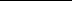 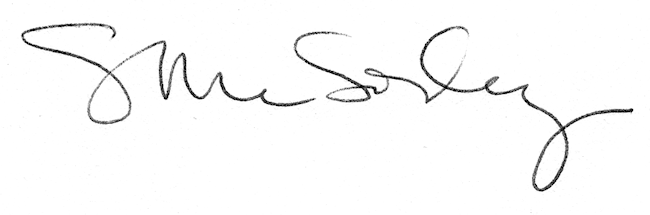 